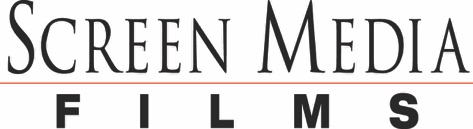 PRESENTS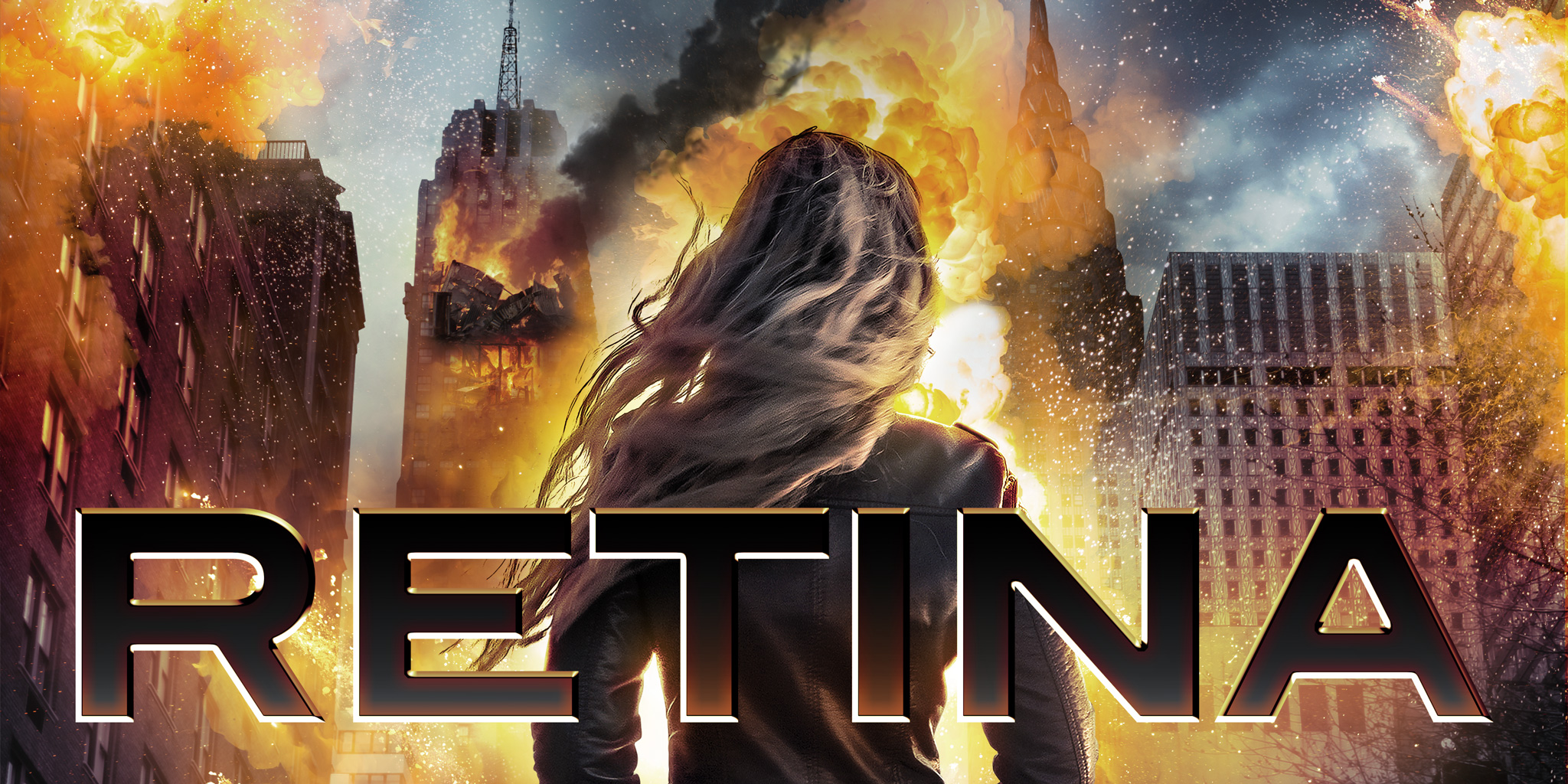 Director: Carlos FerrerCast: Lindsay Goranson, Gary Swanson Runtime: 87 minutesSynopsis: A young woman participates in a medical study. After a series of nightmares and unusual side effects, the line between dreams and reality is blurred. She finds herself on the run from those involved, desperate to uncover the truth.On demand, digital HD and DVD September 4Trailer: https://youtu.be/HMze42KbokoTrailer (download): https://www.dropbox.com/s/etccsoy5b5c87nb/Retina_Trailer.mp4?dl=0Poster: https://www.dropbox.com/s/3063gq9pietew5m/RETINA-C1-RND-2.jpg?dl=0Stills: https://www.dropbox.com/sh/9wn530xjwkz1p75/AABaIq9XrFYM9IqfG7u7eE0pa?dl=0